SEQUÊNCIA DIDÁTICA – ARTES –15/11/2021 A 19/11/2020DESENHO É   ESSENCIALMENTE UMA COMPOSIÇÃO FORMADA POR LINHAS, PONTOS E FORMAS. O DESENHO ABAIXO CONTÊM PONTO, LINHAS FORMAS.   AGORA   A COR É COM VOCÊS.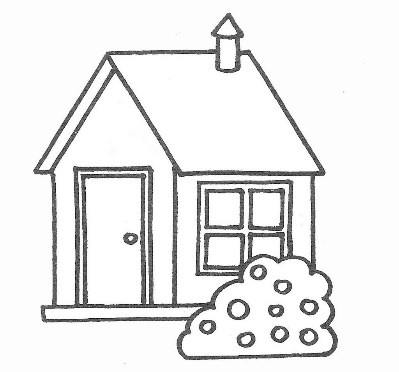 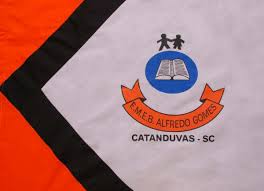 Escola Municipal de Educação Básica Alfredo Gomes.Diretora: Ivania Nora  Assessora Técnica Pedagógica: Simone CarlAssessora Técnica Administrativa: Tania Nunes  Professora: Marli Monteiro de FreitasAluno(a):______________________________Turma: 2º AN0 E 3º ANO